СОБРАНИЕ ПРЕДСТАВИТЕЛЕЙ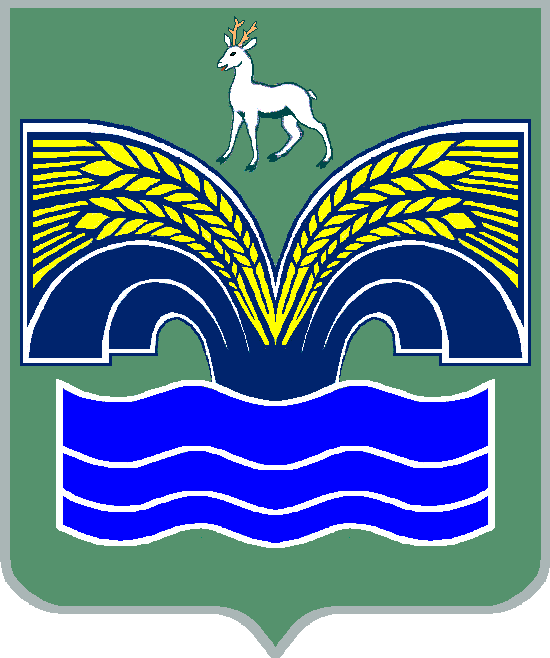 СЕЛЬСКОГО ПОСЕЛЕНИЯ ХОРОШЕНЬКОЕМУНИЦИПАЛЬНОГО РАЙОНА КРАСНОЯРСКИЙСАМАРСКОЙ ОБЛАСТИТРЕТЬЕГО СОЗЫВА                                                       РЕШЕНИЕот « 30 » мая 2019 года №  12О внесении изменений и дополнений в решениеСобрания представителей сельского поселения Хорошенькое  от 26.12.2018 года № 35 «О бюджете сельского поселения Хорошенькое муниципального района Красноярский Самарской области на 2019 год» (с изменениями и дополнениями от 24.01.2019 г. № 2)Заслушав информацию специалиста по бюджету администрации сельского поселения Хорошенькое Моисеенко О.М. о внесении изменений и дополнений в решение Собрания представителей сельского поселения Хорошенькое муниципального района Красноярский  от 26.12.2018 № 35 «О бюджете сельского поселения Хорошенькое муниципального района Красноярский Самарской области на 2019 год» (с изменениями и дополнениями от 24.01.2019 г. № 2), Собрание представителей сельского поселения Хорошенькое муниципального района Красноярский Самарской области РЕШИЛО:1. Внести в решение Собрания представителей сельского поселения Хорошенькое от 26.12.2018 № 35 «О бюджете сельского поселения Хорошенькое муниципального района Красноярский на 2019 год» следующие изменения и дополнения:1) пункт 1 изложить в следующей редакции:«Утвердить основные характеристики бюджета сельского поселения Хорошенькое муниципального района Красноярский Самарской области (далее местный бюджет) на 2019 год:общий объем доходов   –  14 702,1 тыс. рублей;общий объем расходов  –  15 541,1 тыс. рублей;дефицит – 839,0 тыс. рублей.»;2) приложение № 3 изложить в редакции согласно приложению № 1 к настоящему решению;3) приложение № 4 изложить в редакции согласно приложению № 2 к настоящему решению;4) приложение № 5 изложить в редакции согласно приложению № 3 к настоящему решению;5) приложение № 6 изложить в редакции согласно приложению № 4 к настоящему решению.2. Опубликовать настоящее решение в районной  газете  «Красноярский  вестник».3. Настоящее решение вступает в силу со дня его официального опубликования.                                                                                                                                             Приложение 1к решению Собрания представителей сельского поселения Хорошенькое  муниципального района Красноярский Самарской  области  от  30 мая  2019 года  №  12 ПРИЛОЖЕНИЕ 3к решению Собрания представителейсельского поселения Хорошенькое муниципального района Красноярский Самарской областиот 26 декабря 2018 года  № 35Объем поступления доходов поселения по основным источникам                                                                                                                                                         Приложение 2к решению Собрания представителей сельского поселения Хорошенькое  муниципального района Красноярский Самарской  области от  30 мая  2019 года  №  12 ПРИЛОЖЕНИЕ 4к решению Собрания представителейсельского поселения Хорошенькое муниципального района Красноярский Самарской областиот 26 декабря 2018 года  № 35Ведомственная структура расходов бюджета поселения на 2019 год            Приложение 3к решению Собрания представителей сельского поселения Хорошенькое  муниципального района Красноярский Самарской  области  от  30 мая  2019 года  №  12 ПРИЛОЖЕНИЕ 5к решению Собрания представителейсельского поселения Хорошенькое муниципального района Красноярский Самарской областиот 26 декабря 2018 года  № 35Распределение бюджетных ассигнований по разделам, подразделам, целевым статьям (муниципальным программам и непрограммным направлениям деятельности), группам и подгруппам видов расходов классификации расходов бюджета поселения на 2019 год           Приложение 4к решению Собрания представителей сельского поселения Хорошенькое  муниципального района Красноярский Самарской  области от  30 мая  2019 года  №  12 ПРИЛОЖЕНИЕ 6к решению Собрания представителейсельского поселения Хорошенькое муниципального района Красноярский Самарской областиот 26 декабря 2018 года  № 35Источники внутреннего финансирования дефицита местного бюджета на 2019 годПредседатель  Собрания  представителейсельского  поселения  Хорошенькоемуниципального района  КрасноярскийСамарской  области                                                       __________В.И. КарягинаГлава сельского поселения Хорошенькоемуниципального  района  КрасноярскийСамарской  области       ______________ С.А. Паничкин  Код бюджетной классификацииНаименование доходаСумма,(тыс. руб.)000 100 00000 00 0000 000Налоговые и неналоговые доходы12 403,9000 101 00000 00 0000 000Налоги на прибыль, доходы1 700,0000 101 02000 01 0000 110Налог на доходы физических лиц1 700,0000 103 00000 00 0000 000Налоги на товары (работы, услуги), реализованные на территории Российской Федерации2 149,9000 103 02230 01 0000 110Доходы от уплаты акцизов на дизельное топливо, подлежащие распределению между бюджетами субъектов Российской Федерации и местными бюджетами с учетом установленных дифференцированных нормативов отчислений в местные бюджеты806,0000 103 02240 01 0000 110Доходы от уплаты акцизов на моторные масла для дизельных и (или) карбюраторных (инжекторных) двигателей, подлежащие распределению между бюджетами субъектов Российской Федерации и местными бюджетами с учетом установленных дифференцированных нормативов отчислений в местные бюджеты6,0000 103 02250 01 0000 110Доходы от уплаты акцизов на автомобильный бензин, подлежащие распределению между бюджетами субъектов Российской Федерации и местными бюджетами с учетом установленных дифференцированных нормативов отчислений в местные бюджеты1 447,0000 103 02260 01 0000 110Доходы от уплаты акцизов на прямогонный бензин, подлежащие распределению между бюджетами субъектов Российской Федерации и местными бюджетами с учетом установленных дифференцированных нормативов отчислений в местные бюджеты- 109,1000 105 00000 00 0000 000Налоги на совокупный доход334,0000 105 03010 01 0000 110Единый сельскохозяйственный налог334,0000 106 00000 00 0000 000Налоги на имущество8 220,0000 106 01000 00 0000 110Налог на имущество физических лиц320,0000 106 06000 00 0000 110Земельный налог7 900,0000 200 00000 00 0000 000Безвозмездные поступления2 298,2000 202 00000 00 0000 000Безвозмездные поступления от других бюджетов бюджетной системы Российской Федерации2 217,1000 202 10000 00 0000 150Дотации бюджетам бюджетной системы  Российской Федерации1 500,0000 202 15001 10 0000 150Дотации бюджетам сельских поселений на выравнивание бюджетной обеспеченности56,1000 202 15002 10 0000 150Дотации бюджетам сельских поселений на поддержку мер по обеспечению сбалансированности бюджетов1 443,9000 202 20000 00 0000 150Субсидии бюджетам бюджетной системы Российской Федерации (межбюджетные субсидии)493,0000 202 29999 10 0000 150Прочие субсидии бюджетам сельских поселений493,0000 202 30000 00 0000 150Субвенции бюджетам бюджетной системы Российской Федерации224,1000 202 35118 10 0000 150Субвенции бюджетам сельских поселений на осуществление первичного воинского учета на территориях, где отсутствуют военные комиссариаты224,1000 202 40000 00 0000 150Иные межбюджетные трансферты81,1000 202 40014 10 0000 150Межбюджетные трансферты, передаваемые бюджетам сельских поселений из бюджетов муниципальных районов на осуществление части полномочий по решению вопросов местного значения в соответствии с заключенными соглашениями81,1850 000 00000 00 0000 000Всего доходов:14 702,1КодНаименование главного распорядителя средств бюджета поселенияРазделПодразделЦелевая статья расходовВидрасходовСумма(тыс. руб.)369Администрация сельского поселения Хорошенькое муниципального района Красноярский Самарской области369Общегосударственные вопросы01004 100,0369Функционирование высшего должностного лица субъекта Российской Федерации и муниципального образования0102800,0369Непрограммные направления расходов бюджета поселения 01029800000000800,0369Расходы на выплаты персоналу государственных (муниципальных) органов01029800000000120800,0369Функционирование Правительства Российской Федерации, высших исполнительных органов государственной власти субъектов Российской Федерации, местных администраций01043 069,9369Непрограммные направления расходов бюджета поселения 010498000000003 069,9369Расходы на выплаты персоналу государственных (муниципальных) органов010498000000001202 300,0369Иные закупки товаров, работ и услуг для государственных (муниципальных) нужд01049800000000240724,7369Иные межбюджетные трансферты0104980000000054015,2369Уплата налогов, сборов и иных платежей0104980000000085030,0369Обеспечение деятельности финансовых, налоговых и таможенных органов и органов финансового (финансово-бюджетного) надзора010663,9369Непрограммные направления расходов бюджета поселения 0106980000000063,9369Иные межбюджетные трансферты0106980000000054063,9369Резервные фонды01115,0369Непрограммные направления расходов бюджета поселения 011198000000005,0369Резервные средства011198000000008705,0369Другие общегосударственные вопросы0113161,2369Непрограммные направления расходов бюджета поселения 01139800000000161,2369Иные межбюджетные трансферты01139800000000540161,2369Национальная оборона0200224,1369Мобилизационная и вневойсковая подготовка0203224,1369Непрограммные направления расходов бюджета поселения 02039800000000224,1369Расходы на выплаты персоналу государственных (муниципальных) органов02039800000000120224,1369Национальная безопасность и правоохранительная деятельность0300400,0369Обеспечение пожарной безопасности0310400,0369Непрограммные направления расходов бюджета поселения03109800000000400,0369Субсидии юридическим лицам (кроме некоммерческих организаций), индивидуальным предпринимателям, физическим лицам – производителям товаров, работ, услуг03109800000000810400,0369Национальная экономика04003 231,5369Сельское хозяйство и рыболовство0405574,1369Непрограммные направления расходов бюджета поселения 04059800000000493,0369Иные закупки товаров, работ и услуг для государственных (муниципальных) нужд0405980000000024081,1369Субсидии юридическим лицам (кроме некоммерческих организаций), индивидуальным предпринимателям, физическим лицам – производителям товаров, работ, услуг04059800000000810493,0369Дорожное хозяйство (дорожные фонды)04092 649,9369Непрограммные направления расходов бюджета поселения 040998000000002 649,9369Иные закупки товаров, работ и услуг для государственных (муниципальных) нужд040998000000002402 649,9369Другие вопросы в области национальной экономики04127,5369Муниципальная программа «Развитие малого и среднего предпринимательства на территории сельского поселения Хорошенькое муниципального района Красноярский Самарской области на 2018-2020 годы»041201000000007,5369Иные закупки товаров, работ и услуг для государственных (муниципальных) нужд041201000000002407,5369Жилищно-коммунальное хозяйство05001 689,8369Благоустройство05031 689,8369Непрограммные направления расходов бюджета поселения 050398000000001 689,8369Иные закупки товаров, работ и услуг для государственных (муниципальных) нужд050398000000002401 689,8369Образование0700250,0369Молодежная политика 0707250,0369Непрограммные направления расходов бюджета поселения 07079800000000250,0369Иные закупки товаров, работ и услуг для государственных (муниципальных) нужд07079800000000240250,0369Культура, кинематография 08005 115,7369Культура08015 115,7369Непрограммные направления расходов бюджета поселения 080198000000005 115,7369Иные межбюджетные трансферты080198000000005405 115,7369Социальная политика1000439,0369Пенсионное обеспечение1001309,0369Непрограммные направления расходов бюджета поселения10019800000000309,0369Публичные нормативные социальные выплаты гражданам10019800000000310309,0369Охрана семьи и детства1004130,0369Непрограммные направления расходов бюджета поселения10049800000000130,0369Иные закупки товаров, работ и услуг для обеспечения  государственных (муниципальных) нужд10049800000000240130,0369Физическая культура и спорт110050,0369Массовый спорт110250,0369Непрограммные направления расходов бюджета поселения 1102980000000050,0369Иные закупки товаров, работ и услуг для государственных (муниципальных) нужд1102980000000024050,0369Средства массовой информации120041,0369Периодическая печать и издательства120241,0369Непрограммные направления расходов бюджета поселения 1202980000000041,0369Иные межбюджетные трансферты1202980000000054041,0369Итого:15 541,1Наименование раздела, подраздела, целевой статьи, вида расходов классификации расходов бюджета поселенияРазделПодразделЦелевая статья расходовВидрасходовСумма(тыс. руб.)Общегосударственные вопросы01004 100,0Функционирование высшего должностного лица субъекта Российской Федерации и муниципального образования0102800,0Непрограммные направления расходов бюджета поселения 01029800000000800,0Расходы на выплаты персоналу государственных (муниципальных) органов01029800000000120800,0Функционирование Правительства Российской Федерации, высших исполнительных органов государственной власти субъектов Российской Федерации, местных администраций01043 069,9Непрограммные направления расходов бюджета поселения 010498000000003 069,9Расходы на выплаты персоналу государственных (муниципальных) органов010498000000001202 300,0Иные закупки товаров, работ и услуг для государственных (муниципальных) нужд01049800000000240724,7Иные межбюджетные трансферты0104980000000054015,2Уплата налогов, сборов и иных платежей0104980000000085030,0Обеспечение деятельности финансовых, налоговых и таможенных органов и органов финансового (финансово-бюджетного) надзора010663,9Непрограммные направления расходов бюджета поселения 0106980000000063,9Иные межбюджетные трансферты0106980000000054063,9Резервные фонды01115,0Непрограммные направления расходов бюджета поселения 011198000000005,0Резервные средства011198000000008705,0Другие общегосударственные вопросы0113161,2Непрограммные направления расходов бюджета поселения 01139800000000161,2Иные межбюджетные трансферты01139800000000540161,2Национальная оборона0200224,1Мобилизационная и вневойсковая подготовка0203224,1Непрограммные направления расходов бюджета поселения 02039800000000224,1Расходы на выплаты персоналу государственных (муниципальных) органов02039800000000120224,1Национальная безопасность и правоохранительная деятельность0300400,0Обеспечение пожарной безопасности0310400,0Непрограммные направления расходов бюджета поселения03109800000000400,0Субсидии юридическим лицам (кроме некоммерческих организаций), индивидуальным предпринимателям, физическим лицам – производителям товаров, работ, услуг03109800000000810400,0Национальная экономика04003 231,5Сельское хозяйство и рыболовство0405574,1Непрограммные направления расходов бюджета поселения 04059800000000493,0Иные закупки товаров, работ и услуг для государственных (муниципальных) нужд0405980000000024081,1Субсидии юридическим лицам (кроме некоммерческих организаций), индивидуальным предпринимателям, физическим лицам – производителям товаров, работ, услуг04059800000000810493,0Дорожное хозяйство (дорожные фонды)04092 649,9Непрограммные направления расходов бюджета поселения 040998000000002 649,9Иные закупки товаров, работ и услуг для государственных (муниципальных) нужд040998000000002402 649,9Другие вопросы в области национальной экономики04127,5Муниципальная программа «Развитие малого и среднего предпринимательства на территории сельского поселения Хорошенькое муниципального района Красноярский Самарской области на 2018-2020 годы»041201000000007,5Иные закупки товаров, работ и услуг для государственных (муниципальных) нужд041201000000002407,5Жилищно-коммунальное хозяйство05001 689,8Благоустройство05031 689,8Непрограммные направления расходов бюджета поселения 050398000000001 689,8Иные закупки товаров, работ и услуг для государственных (муниципальных) нужд050398000000002401 689,8Образование0700250,0Молодежная политика 0707250,0Непрограммные направления расходов бюджета поселения 07079800000000250,0Иные закупки товаров, работ и услуг для государственных (муниципальных) нужд07079800000000240250,0Культура, кинематография 08005 115,7Культура08015 115,7Непрограммные направления расходов бюджета поселения 080198000000005 115,7Иные межбюджетные трансферты080198000000005405 115,7Социальная политика1000439,0Пенсионное обеспечение1001309,0Непрограммные направления расходов бюджета поселения10019800000000309,0Публичные нормативные социальные выплаты гражданам10019800000000310309,0Охрана семьи и детства1004130,0Непрограммные направления расходов бюджета поселения10049800000000130,0Иные закупки товаров, работ и услуг для обеспечения  государственных (муниципальных) нужд10049800000000240130,0Физическая культура и спорт110050,0Массовый спорт110250,0Непрограммные направления расходов бюджета поселения 1102980000000050,0Иные закупки товаров, работ и услуг для государственных (муниципальных) нужд1102980000000024050,0Средства массовой информации120041,0Периодическая печать и издательства120241,0Непрограммные направления расходов бюджета поселения 1202980000000041,0Иные межбюджетные трансферты1202980000000054041,0Итого:15 541,1Код администратораКод источника финансированияНаименование кода группы, подгруппы, статьи, вида источника финансирования дефицита бюджета, кода классификации операций сектора муниципального управления, относящихся к источникам финансирования дефицита местного бюджетаСумма, (тыс. руб.)36901000000000000000Источники внутреннего финансирования дефицитов бюджетов839,036901050000000000000Изменение остатков средств на счетах по учету средств бюджетов839,036901050000000000500Увеличение остатков средств бюджетов- 14 702,136901050200000000500Увеличение прочих остатков средств бюджетов- 14 702,136901050201000000510Увеличение прочих остатков денежных средств бюджетов- 14 702,136901050201100000510Увеличение прочих остатков денежных средств бюджетов сельских поселений- 14 702,136901050000000000600Уменьшение остатков средств бюджетов15 541,136901050200000000600Уменьшение прочих остатков средств бюджетов15 541,136901050201000000610Уменьшение прочих остатков денежных средств бюджетов15 541,136901050201100000610Уменьшение прочих остатков денежных средств бюджетов сельских поселений15 541,1